Voor de leden een herinnering: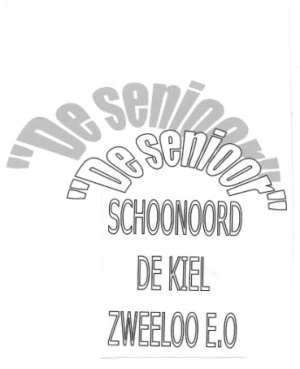   Het nieuwe seizoen staat weer voor de deur en het leek ons een goed idee om jullie nog even de data door te geven van de activiteiten.Woensdag 12 september            Woensdag 3 oktoberMuzikale avond met                       Dia avond verzorgd door     het duo Nul en Nix                        Jan Geerdink met 3-D bril.  Dorpshuis Schoonoord  		         Dorpshuis de Spil Zweeloo  Aanvang 19.30 uur.                              Aanvang 19.30 uur.	
Ook een herinnering voor de leden die vergeten zijn om het formulier dat in de speciale envelop was bijgevoegd ingevuld in te leveren. Het is wel belangrijk voor onze vereniging in verband met eventuele controle over de privacy wet.                                            We hebben weer een 	Woensdag 7 november              prachtig aanbod:Optreden van het                         Voor € 10.00 kan de	Almland Duo.                               buurman -buurvrouw ofDorpshuis Schoonoord                          kennis lid worden tot het              Aanvang 19.30 uur                          eind van het jaar 2018..                           Vrijdag 14 december:Onze jaarlijkse gezellige avond onder het genot van een hapje en een drankje.Optreden deze avond:    Smildiger Roet.Dorpshuis SchoonoordAanvang 19.30 uur.